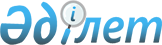 2013 жылы Хромтау ауданында қоғамдық жұмыстарды ұйымдастыру және қаржыландыру туралы
					
			Күшін жойған
			
			
		
					Ақтөбе облысы Хромтау аудандық әкімдігінің 2013 жылғы 8 ақпандағы № 62 қаулысы. Ақтөбе облысының Әділет департаментінде 2013 жылғы 1 наурызда № 3545 болып тіркелді. Күші жойылды - (Ақтөбе облысы Хромтау ауданының әкімдігінің 2014 жылғы 3 қарашадағы № 3814 хаты)      Ескерту. Күші жойылды – (Ақтөбе облысы Хромтау ауданының әкімдігінің 03.11.2014 № 3814 хаты).

      Қазақстан Республикасының 2001 жылғы 23 қаңтардағы "Қазақстан Республикасындағы жергілікті мемлекеттік басқару және өзін-өзі басқару туралы" Заңының  31 бабына, Қазақстан Республикасының 2001 жылғы 23 қаңтардағы "Халықты жұмыспен қамту туралы" Заңының  7,  20 баптарына және Қазақстан Республикасы Үкіметінің 2001 жылғы 19 маусымдағы "Халықты жұмыспен қамту туралы" Қазақстан Республикасының 2001 жылғы 23 қаңтардағы Заңын іске асыру жөніндегі шаралар туралы"  қаулысымен бекітілген қоғамдық жұмыстарды ұйымдастыру және қаржыландыру  ережесіне сәйкес Хромтау аудан әкімдігі ҚАУЛЫ ЕТЕДІ:

      1. Ұйымдардың тізбелері, қоғамдық жұмыстардың түрлері, көлемі, нақты жағдайлары, қатысушылардың еңбегіне төленетін ақының мөлшері және оларды қаржыландыру көздері  қосымшаға сәйкес бекітілсін.

      2. "Хромтау аудандық жұмыспен қамту және әлеуметтік бағдарламалар бөлімі" мемлекеттік мекемесі (С.Б.Ельдесов) жұмыссыздарды ақылы қоғамдық жұмысқа жолдауды қамтамасыз етсін.

      3. Осы қаулының орындалуын бақылау аудан әкімінің орынбасары Н.С.Изтлеуовке жүктелсін.

      4. Осы қаулы алғаш ресми жарияланғаннан кейін күнтізбелік он күн өткен соң қолданысқа енгізіледі және 2013 жылдың 1 қаңтарынан бастап туындаған құқықтық қатынастарға таралады.

 Ұйымдардың тізбелері, қоғамдық жұмыстардың түрлері, көлемі, нақты жағдайлары, қатысушылардың еңбегіне төленетін ақының мөлшері және оларды қаржыландыру көздері
					© 2012. Қазақстан Республикасы Әділет министрлігінің «Қазақстан Республикасының Заңнама және құқықтық ақпарат институты» ШЖҚ РМК
				Аудан әкімі

А.Усмангалиев

А.Усмангалиев

А.Усмангалиев

Аудан әкімдігінің

2013 жылғы 8 ақпандағы

№ 62 қаулысына

ҚОСЫМША

№

Кәсіпорындар мен ұйымдардың атауы

Қоғамдық жұмыс түрі /жобалар/

1 адамға келісім шарт бойынша жұмыс көлемі /болжам/ /теңге/

Жоспар бойынша

Жоспар бойынша

Қаржыландыру көзі

№

Кәсіпорындар мен ұйымдардың атауы

Қоғамдық жұмыс түрі /жобалар/

1 адамға келісім шарт бойынша жұмыс көлемі /болжам/ /теңге/

Жұмыс орын саны, адам.

Қарасты

рылған қаражат, мың теңге

Қаржыландыру көзі

Аудан бойынша 

18660

150

8397,0

Жергілікті бюджет

1

"Абай селолық округі әкімінің аппараты" ММ

Абаттандыру

18660

1

55,9

Жергілікті бюджет

1

"Абай селолық округі әкімінің аппараты" ММ

Санақ

18660

1

55,9

Жергілікті бюджет

1

"Абай селолық округі әкімінің аппараты" ММ

Ауыл шаруашылығы малдарын бірдейлендіру

18660

1

55,9

Жергілікті бюджет

1

"Абай селолық округі әкімінің аппараты" ММ

Сарбазы

18660

1

55,9

Жергілікті бюджет

1

"Абай селолық округі әкімінің аппараты" ММ

Басқа жұмыстар

18660

1

55,9

Жергілікті бюджет

2

"Дөң селолық округі әкiмiнің аппараты" ММ

Ауыл шаруашылығы малдарын бірдейлендіру

18660

1

55,9

Жергілікті бюджет

2

"Дөң селолық округі әкiмiнің аппараты" ММ

Басқа жұмыстар 

18660

4

223,9

Жергілікті бюджет

2

"Дөң селолық округі әкiмiнің аппараты" ММ

Сарбазы

18660

1

55,9

Жергілікті бюджет

2

"Дөң селолық округі әкiмiнің аппараты" ММ

Туған өлке

18660

1

55,9

Жергілікті бюджет

2

"Дөң селолық округі әкiмiнің аппараты" ММ

Санақ 

18660

1

55,9

Жергілікті бюджет

2

"Дөң селолық округі әкiмiнің аппараты" ММ

Абаттандыру

18660

1

55,9

Жергілікті бюджет

3

"Ақжар селолық округі әкiмiнің аппараты" ММ

Жасөспірімдер мен жастарға арналған ауыл клубтарының жұмыстарына қатысу

18660

1

55,9

Жергілікті бюджет

3

"Ақжар селолық округі әкiмiнің аппараты" ММ

Абаттандыру

18660

1

55,9

Жергілікті бюджет

3

"Ақжар селолық округі әкiмiнің аппараты" ММ

Санақ

18660

1

55,9

Жергілікті бюджет

3

"Ақжар селолық округі әкiмiнің аппараты" ММ

Ауыл шаруашылығы малдарын бірдейлендіру

18660

1

55,9

Жергілікті бюджет

3

"Ақжар селолық округі әкiмiнің аппараты" ММ

Басқа жұмыстар 

18660

2

111,9

Жергілікті бюджет

3

"Ақжар селолық округі әкiмiнің аппараты" ММ

Сарбазы

18660

1

55,9

Жергілікті бюджет

3

"Ақжар селолық округі әкiмiнің аппараты" ММ

Туған өлке 

18660

1

55,9

Жергілікті бюджет

4

"Бөгетсай селолық округі әкiмiнің аппараты" ММ

Басқа жұмыстар 

18660

2

111,9

Жергілікті бюджет

4

"Бөгетсай селолық округі әкiмiнің аппараты" ММ

Жасөспірімдер мен жастарға арналған ауыл клубтарының жұмыстарына қатысу 

18660

1

55,9

Жергілікті бюджет

4

"Бөгетсай селолық округі әкiмiнің аппараты" ММ

Сарбазы 

18660

1

55,9

Жергілікті бюджет

4

"Бөгетсай селолық округі әкiмiнің аппараты" ММ

Туған өлке 

18660

1

55,9

Жергілікті бюджет

4

"Бөгетсай селолық округі әкiмiнің аппараты" ММ

Ауыл шаруашылығы малдарын бірдейлендіру

18660

1

55,9

Жергілікті бюджет

4

"Бөгетсай селолық округі әкiмiнің аппараты" ММ

Санақ

18660

1

55,9

Жергілікті бюджет

4

"Бөгетсай селолық округі әкiмiнің аппараты" ММ

Абаттандыру

18660

1

55,9

Жергілікті бюджет

5

"Қопа селолық округі әкiмiнің аппараты" ММ

Абаттандыру

18660

2

111,9

Жергілікті бюджет

5

"Қопа селолық округі әкiмiнің аппараты" ММ

Туған өлке 

18660

1

55,9

Жергілікті бюджет

5

"Қопа селолық округі әкiмiнің аппараты" ММ

Сарбазы 

18660

1

55,9

Жергілікті бюджет

5

"Қопа селолық округі әкiмiнің аппараты" ММ

Басқа жұмыстар

18660

2

111,9

Жергілікті бюджет

5

"Қопа селолық округі әкiмiнің аппараты" ММ

Ауыл шаруашылығы малдарын бірдейлендіру

18660

1

55,9

Жергілікті бюджет

5

"Қопа селолық округі әкiмiнің аппараты" ММ

Санақ

18660

1

55,9

Жергілікті бюджет

6

"Қызылсу селолық округі әкiмiнің аппараты" ММ

Абаттандыру 

18660

1

55,9

Жергілікті бюджет

6

"Қызылсу селолық округі әкiмiнің аппараты" ММ

Санақ

18660

1

55,9

Жергілікті бюджет

6

"Қызылсу селолық округі әкiмiнің аппараты" ММ

Ауыл шаруашылығы малдарын бірдейлендіру

18660

1

55,9

Жергілікті бюджет

6

"Қызылсу селолық округі әкiмiнің аппараты" ММ

Басқа жұмыстар 

18660

1

55,9

Жергілікті бюджет

6

"Қызылсу селолық округі әкiмiнің аппараты" ММ

Сарбазы

18660

1

55,9

Жергілікті бюджет

6

"Қызылсу селолық округі әкiмiнің аппараты" ММ

Туған өлке

18660

1

55,9

Жергілікті бюджет

7

"Құдықсай селолық округі әкiмiнің аппараты" ММ

Ауыл шаруашылығы малдарын бірдейлендіру

18660

1

55,9

Жергілікті бюджет

7

"Құдықсай селолық округі әкiмiнің аппараты" ММ

Санақ

18660

1

55,9

Жергілікті бюджет

7

"Құдықсай селолық округі әкiмiнің аппараты" ММ

Сарбазы

18660

2

111,9

Жергілікті бюджет

7

"Құдықсай селолық округі әкiмiнің аппараты" ММ

Абаттандыру

18660

2

111,9

Жергілікті бюджет

7

"Құдықсай селолық округі әкiмiнің аппараты" ММ

Басқа жұмыстар

18660

1

55,9

Жергілікті бюджет

7

"Құдықсай селолық округі әкiмiнің аппараты" ММ

Туған өлке 

18660

1

55,9

Жергілікті бюджет

8

"Табантал селолық округі әкiмiнің аппараты" ММ

Абаттандыру 

18660

1

55,9

Жергілікті бюджет

8

"Табантал селолық округі әкiмiнің аппараты" ММ

Санақ

18660

1

55,9

Жергілікті бюджет

8

"Табантал селолық округі әкiмiнің аппараты" ММ

Ауыл шаруашылығы малдарын бірдейлендіру

18660

1

55,9

Жергілікті бюджет

8

"Табантал селолық округі әкiмiнің аппараты" ММ

Басқа жұмыстар 

18660

1

55,9

Жергілікті бюджет

8

"Табантал селолық округі әкiмiнің аппараты" ММ

Сарбазы 

18660

1

55,9

Жергілікті бюджет

8

"Табантал селолық округі әкiмiнің аппараты" ММ

Туған өлке 

18660

1

55,9

Жергілікті бюджет

9

"Тассай селолық округі әкiмiнің аппараты" ММ

Абаттандыру

18660

2

111,9

Жергілікті бюджет

9

"Тассай селолық округі әкiмiнің аппараты" ММ

Санақ

18660

1

55,9

Жергілікті бюджет

9

"Тассай селолық округі әкiмiнің аппараты" ММ

Ауыл шаруашылығы малдарын бірдейлендіру

18660

1

55,9

Жергілікті бюджет

9

"Тассай селолық округі әкiмiнің аппараты" ММ

Басқа жұмыстар 

18660

1

55,9

Жергілікті бюджет

9

"Тассай селолық округі әкiмiнің аппараты" ММ

Сарбазы 

18660

1

55,9

Жергілікті бюджет

9

"Тассай селолық округі әкiмiнің аппараты" ММ

Туған өлке

18660

1

55,9

Жергілікті бюджет

9

"Тассай селолық округі әкiмiнің аппараты" ММ

Жасөспірімдер мен жастарға арналған ауыл клубтарының жұмыстарына қатысу

18660

1

55,9

Жергілікті бюджет

10

"Тасөткел селолық округі әкiмiнің аппараты" ММ

Абаттандыру 

18660

1

55,9

Жергілікті бюджет

10

"Тасөткел селолық округі әкiмiнің аппараты" ММ

Ауыл шаруашылығы малдарын бірдейлендіру

18660

1

55,9

Жергілікті бюджет

10

"Тасөткел селолық округі әкiмiнің аппараты" ММ

Басқа жұмыстар 

18660

1

55,9

Жергілікті бюджет

11

"Көктау селолық округі әкiмiнің аппараты" ММ

Абаттандыру

18660

1

55,9

Жергілікті бюджет

11

"Көктау селолық округі әкiмiнің аппараты" ММ

Санақ

18660

1

55,9

Жергілікті бюджет

11

"Көктау селолық округі әкiмiнің аппараты" ММ

Ауыл шаруашылығы малдарын бірдейлендіру

18660

1

55,9

Жергілікті бюджет

11

"Көктау селолық округі әкiмiнің аппараты" ММ

Басқа жұмыстар

18660

1

55,9

Жергілікті бюджет

11

"Көктау селолық округі әкiмiнің аппараты" ММ

Сарбазы

18660

1

55,9

Жергілікті бюджет

12

"Хромтау қаласы әкiмiнiң аппараты" ММ

Абаттандыру

18660

3

167,9

Жергілікті бюджет

12

"Хромтау қаласы әкiмiнiң аппараты" ММ

Санақ

18660

2

111,9

Жергілікті бюджет

12

"Хромтау қаласы әкiмiнiң аппараты" ММ

Ауыл шаруашылығы малдарын бірдейлендіру

18660

2

111,9

Жергілікті бюджет

12

"Хромтау қаласы әкiмiнiң аппараты" ММ

Басқа жұмыстар 

18660

3

167,9

Жергілікті бюджет

12

"Хромтау қаласы әкiмiнiң аппараты" ММ

Сарбазы 

18660

2

111,9

Жергілікті бюджет

12

"Хромтау қаласы әкiмiнiң аппараты" ММ

Туған өлке

18660

2

111,9

Жергілікті бюджет

12

"Хромтау қаласы әкiмiнiң аппараты" ММ

Жасөспірімдер мен жастарға арналған ауыл клубтарының жұмыстарына қатысу

18660

4

223,9

Жергілікті бюджет

12

"Хромтау қаласы әкiмiнiң аппараты" ММ

Құрылыс бригадасы

18660

6

335,9

Жергілікті бюджет

13

"Хромтау аудандық жер қатынастары бөлімі" ММ

Басқа жұмыстар

18660

2

111,9

Жергілікті бюджет

14

"Хромтау аудандық білім, дене шынықтыру және спорт бөлімі" ММ

Басқа жұмыстар 

18660

1

55,9

Жергілікті бюджет

14

"Хромтау аудандық білім, дене шынықтыру және спорт бөлімі" ММ

Абаттандыру

18660

1

55,9

Жергілікті бюджет

15

Хромтау ауданының мемлекеттік мұрағаты

Басқа жұмыстар

18660

2

111,9

Жергілікті бюджет

16

"Хромтау ауданының қорғаныс істері жөніндегі бөлімі" мемлекеттік бөлімі

Басқа жұмыстар 

18660

2

111,9

Жергілікті бюджет

16

"Хромтау ауданының қорғаныс істері жөніндегі бөлімі" мемлекеттік бөлімі

Абаттандыру

18660

1

55,9

Жергілікті бюджет

16

"Хромтау ауданының қорғаныс істері жөніндегі бөлімі" мемлекеттік бөлімі

Санақ

18660

1

55,9

Жергілікті бюджет

17

Зейңетақы төлеу жөніндегі орталығы

Басқа жұмыстар

18660

4

223,9

Жергілікті бюджет

18

Хромтау ауданының ішкі істер бөлімі

Сарбазы

18660

1

55,9

Жергілікті бюджет

18

Хромтау ауданының ішкі істер бөлімі

Санақ

18660

1

55,9

Жергілікті бюджет

18

Хромтау ауданының ішкі істер бөлімі

Басқа жұмыстар

18660

2

111,9

Жергілікті бюджет

19

Хромтау ауданы бойынша қылмыстық атқару инспекциясы

Сарбазы

18660

1

55,9

Жергілікті бюджет

20

"Хромтау аудандық мәдениет үйі" МКҚК

Ауқымды мәдени іс-шараларды ұйымдастыруға көмек беру.

18660

1

55,9

Жергілікті бюджет

21

Мектептен тыс білім беру орталығы

Басқа жұмыстар

18660

1

55,9

Жергілікті бюджет

22

Хромтау ауданы бойынша Әділет басқармасы

Кеңесші

18660

2

111,9

Жергілікті бюджет

22

Хромтау ауданы бойынша Әділет басқармасы

Басқа жұмыстар

18660

3

167,9

Жергілікті бюджет

23

Хромтау ауданы бойынша пошта байланысы торабы

Кеңесші

18660

2

111,9

Жергілікті бюджет

23

Хромтау ауданы бойынша пошта байланысы торабы

Басқа жұмыстар

18660

2

111,9

Жергілікті бюджет

24

"Хромтау аудандық қаржы бөлімі" ММ

Басқа жұмыстар

18660

2

111,9

Жергілікті бюджет

25

"Хромтау ауданы әкімінің аппараты" ММ

Басқа жұмыстар

18660

1

55,9

Жергілікті бюджет

26

Хромтау ауданының прокуратурасы

Басқа жұмыстар 

18660

1

55,9

Жергілікті бюджет

26

Хромтау ауданының прокуратурасы

Абаттандыру 

18660

1

55,9

Жергілікті бюджет

27

"Тұрғын-үй коммуналдық шаруашылығы, жолаушылар көлігі және автокөлік жолдары бөлімі" ММ

Басқа жұмыстар

18660

1

55,9

Жергілікті бюджет

28

Хромтау аудандық соты

Санақ

18660

1

55,9

Жергілікті бюджет

28

Хромтау аудандық соты

Басқа жұмыстар

18660

2

111,9

Жергілікті бюджет

28

Хромтау аудандық соты

Кеңесші

18660

1

55,9

Жергілікті бюджет

29

Хромтау аудандық кітапханасы

Басқа жұмыстар

18660

1

55,9

Жергілікті бюджет

29

Хромтау аудандық кітапханасы

Абаттандыру

18660

1

55,9

Жергілікті бюджет

30

"Хромтау аудандық мәдениет және тіл дамыту бөлімі" ММ

Ауқымды мәдени іс-шараларды ұйымдастыруға көмек беру

18660

1

55,9

Жергілікті бюджет

30

"Хромтау аудандық мәдениет және тіл дамыту бөлімі" ММ

Басқа жұмыстар

18660

1

55,9

Жергілікті бюджет

31

"Нұр" мешіті

Абаттандыру

18660

2

111,9

Жергілікті бюджет

32

"Хромтау аудандық жұмыспен қамту және әлеуметтік бағдарламалар бөлімі" ММ

Абаттандыру

18660

1

55,9

Жергілікті бюджет

32

"Хромтау аудандық жұмыспен қамту және әлеуметтік бағдарламалар бөлімі" ММ

Басқа жұмыстар

18660

1

55,9

Жергілікті бюджет

33

Қазақстан Республикасы ауыл шаруашылығы Министрлігі агроөнеркәсіптік кешендегі мемлекеттік инспекция комитеті "Республикалық фитосанитарлық диагностика және болжамдар әдістемелік орталығы" ММ

Абаттандыру

18660

2

111,9

Жергілікті бюджет

33

Қазақстан Республикасы ауыл шаруашылығы Министрлігі агроөнеркәсіптік кешендегі мемлекеттік инспекция комитеті "Республикалық фитосанитарлық диагностика және болжамдар әдістемелік орталығы" ММ

Ауыл шаруашылығы малдарын бірдейлендіру

18660

1

55,9

Жергілікті бюджет

33

Қазақстан Республикасы ауыл шаруашылығы Министрлігі агроөнеркәсіптік кешендегі мемлекеттік инспекция комитеті "Республикалық фитосанитарлық диагностика және болжамдар әдістемелік орталығы" ММ

Басқа жұмыстар 

18660

1

55,9

Жергілікті бюджет

